Στο  συμπληρωματικό υλικό  του  3ου Εργαστηρίου  μπορείτε να  μελετήσετε:1.  Ιστοσελίδες με εκπαιδευτικό περιεχόμενο και εκπαιδευτικά λογισμικά 2 Ψηφιακό Σχολείο: Αποθετήρια Ανοιχτών Εκπαιδευτικών πόρων3. Παραδείγματα επιλογής εκπαιδευτικών λογισμικών και την κατηγοριοποίησης τους4. Οδηγίες χρήσης wikiΣημείωση: Όλα τα παραπάνω θα σας φανούν χρήσιμα ώστε να εκτελέσετε αποτελεσματικές αναζητήσεις και να εξοικειωθείτε με τα εργαλεία που θα σας χρειαστούν για να ολοκληρώσετε την εργασίας σας  1. Ιστοσελίδες που μπορείτε να μεταφορτώσετε και να εγκαταστήσετε Εκπαιδευτικά Λογισμικά στον Υπολογιστή σαςhttp://ekfe.ark.sch.gr/logismiko.htmGCompris 12.11 - Δωρεάν εκπαιδευτικό λογισμικό για παιδιά: http://www.dwrean.net/2010/12/gcompris.htmlΧελωνόκοσμος: http://etl.ppp.uoa.gr/_content/download/index_download.htm
Ελεύθερα λογισμικά για χρήση και αξιοποίηση στη Διδακτική Πράξη: http://pake030.blogspot.gr/  Ιστοσελίδες με εκπαιδευτικό περιεχόμενο και εκπαιδευτικά λογισμικά Εκπαιδευτικά παιχνίδια: http://jeux.lulu.pagesperso-orange.fr/english.htm Εκπαιδευτικές Προσομοιώσεις: http://phet.colorado.edu/el/simulations/category/new  Ψηφιακοί χάρτες:  https://www.google.com/maps 2. Ψηφιακό Σχολείο: Αποθετήρια Ανοιχτών Εκπαιδευτικών πόρων https://dschool.edu.gr/Φωτόδεντρο Μαθησιακά Αντικείμενα :http://photodentro.edu.gr/lor/ Φωτόδεντρο Εκπαιδευτικό Λογισμικό:  http://photodentro.edu.gr/edusoft/ 3. Παράδειγμα Λογισμικών Ανοιχτού και Κλειστού Τύπου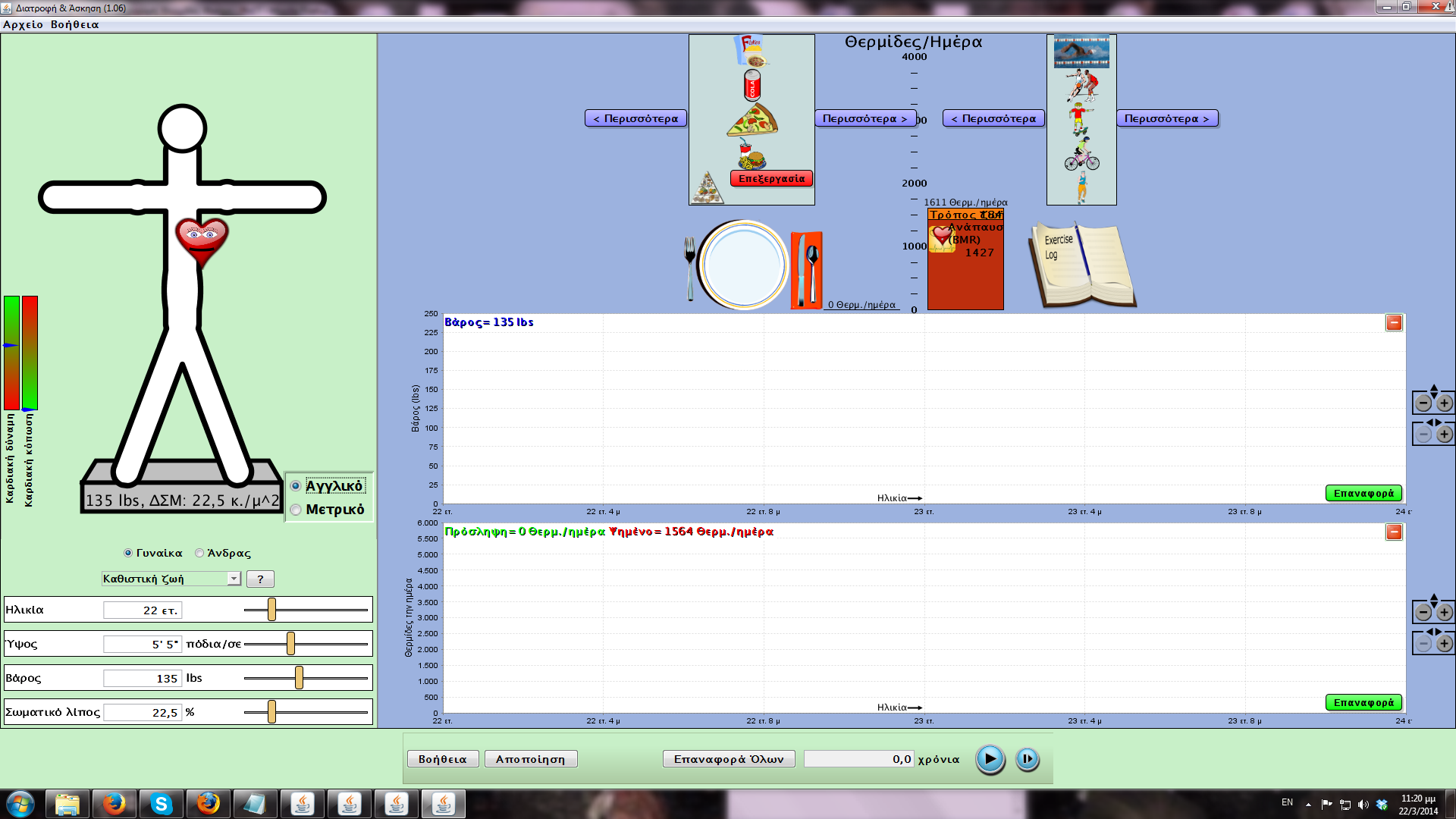 Λογισμικο Ανοιχτού τύπου: http://phet.colorado.edu/el/simulation/eating-and-exerciseΚατηγορία: Σύστημα Καθοδηγούμενης Διδασκαλίας Θεωρία μάθησης επικοδομισμόςΠεριβάλλοντα υπερμέσων, προσομοίωσηςΘεωρία μάθησης: ΕποικοδομισμόςΔιδακτικό μοντέλο: η γνώση οικοδομείται από τον ίδιο το μαθητήΟ υπολογιστής είναι φυσικό και κυρίως γνωστικό εργαλείο για το μαθητήΟ δάσκαλος είναι σύμβουλος ή βοηθόςΠροσφερόμενες Δυνατότητες του Λογισμικού:Άμεσος χειρισμός αντικειμένων και πληροφορίας (ο μαθητής - χρήστης μπορεί να πειραματιστεί με τα διαφορετικά αντικείμενα της προσομοίωσης, πχ να αλλάξει θέσεις σε αυτά)Υψηλή αλληλεπίδρασηΠολλαπλές αναπαραστάσεις (εικόνα, ήχος, κινούμενη εικόνα, γραφικές παραστάσεις, κείμενο)Εναλλακτικές αναπαραστάσειςΧειρισμός παραμέτρων (ο μαθητής χρήστης μπορεί να αλλάξει τις παραμέτρους της προσομοίωσης και να δει διαφορετικά αποτελέσματα)Λογισμικό κλειστού τύπου: http://photodentro.edu.gr/lor/r/8521/10902?locale=el 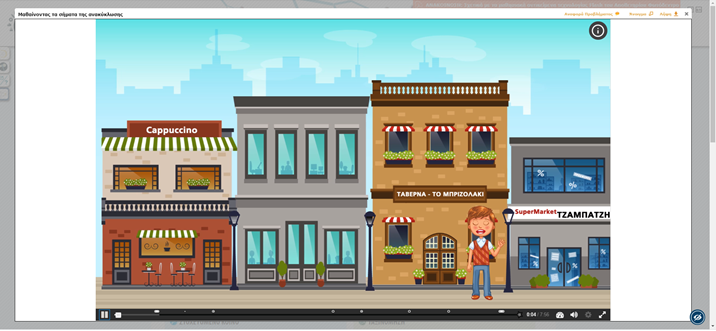 Θεωρία μάθησης συμπεριφορισμόςΣυστήματα εξάσκησης και διδασκαλίας με τη βοήθεια υπολογιστή ή καθοδηγούμενης από υπολογιστή διδασκαλίαςΘεωρία μάθησης: ΣυμπεριφορισμόςΔιδακτικό μοντέλο: η γνώση μεταδίδεταιΟ υπολογιστής είναι μέσο μετάδοσης της πληροφορίας και εργαλείο αξιολόγησής τηςΟ υπολογιστής υποκαθιστά πλήρως ή εν μέρει το δάσκαλοΠροσφερόμενες Δυνατότητες του Λογισμικού:

Παροχή πληροφορίας (εποπτικό μέσο)ΚείμενοΕικόναΑλληλεπίδρασηΒίντεοΑξιολόγηση μαθητήΕρωτήσεις κλειστού τύπουΕρωτήσεις σωστού – λάθουςΕρωτήσεις πολλαπλής επιλογής4. Οδηγός Χρήσης WikiΔημιουργία νέας σελίδαςγια να δημιουργήσετε μια νέα σελίδα γράφετε το όνομά της μέσα σε 2 ζεύγη αγκύλες. Π.χ: [ [ Όνομα Νέας Σελίδας ] ] (χωρίς κενά ανάμεσα στις αγκύλες).Αυτόματα το λογισμικό wiki δημιουργεί ένα σύνδεσμο που επιτρέπει τη δημιουργία της συγκεκριμένης σελίδας και τη μετάβαση σε αυτή.Για να ισχύσει οποιαδήποτε αλλαγή πρέπει να πατηθεί το κουμπί "Αποθήκευση".Με το πάτημα του κουμπιού αποθήκευση, βγαίνετε από την κατάσταση επεξεργασίας της τρέχουσας σελίδας και μπαίνετε στην κατάσταση προβολής. Κάνοντας κλικ πάνω στο όνομα της σελίδας μεταβαίνετε στην κατάσταση επεξεργασίας της νέας σελίδας.Προσοχή: Αν στη πορεία αλλάξετε για κάποιο λόγο το όνομα της σελίδας, και αντί για [ [Όνομα Νέας Σελίδας]] το κάνετε [[Όνομα Πιο Νέας Σελίδας] ] τότε θα δημιουργηθεί μια νέα σελίδα. Αν έχετε ήδη επεξεργαστεί την παλιά σελίδα, αυτή δε χάνεται.΄Επεξεργασία σελίδαςΕπεξεργασία νέας σελίδαςΚάνοντας κλικ στο σύνδεσμο με το όνομα της νέας σελίδας ενεργοποιείται ο επεξεργαστής κειμένου. Εκεί, με το εικονίδιο «Αλλαγή της σελίδας» το περιβάλλον εργασίας ορίζεται από τις μπάρες εργαλείων όπως φαίνεται στην παρακάτω εικόνα. Οι περισσότερες εντολές-κουμπιά είναι γνωστά από τους κλασσικούς επεξεργαστές κειμένου. Σε κάθε περίπτωση πάντως, αφήνοντας το δρομέα πάνω σε κάθε εικονιδιο εμφανίζεται περιγραφή της λειτουργίας του. Πάντα, για να ισχύει οποιαδήποτε αλλαγή πρέπει να επιλεγεί η εντολή "Αποθήκευση" στο τέλος της εργασίας.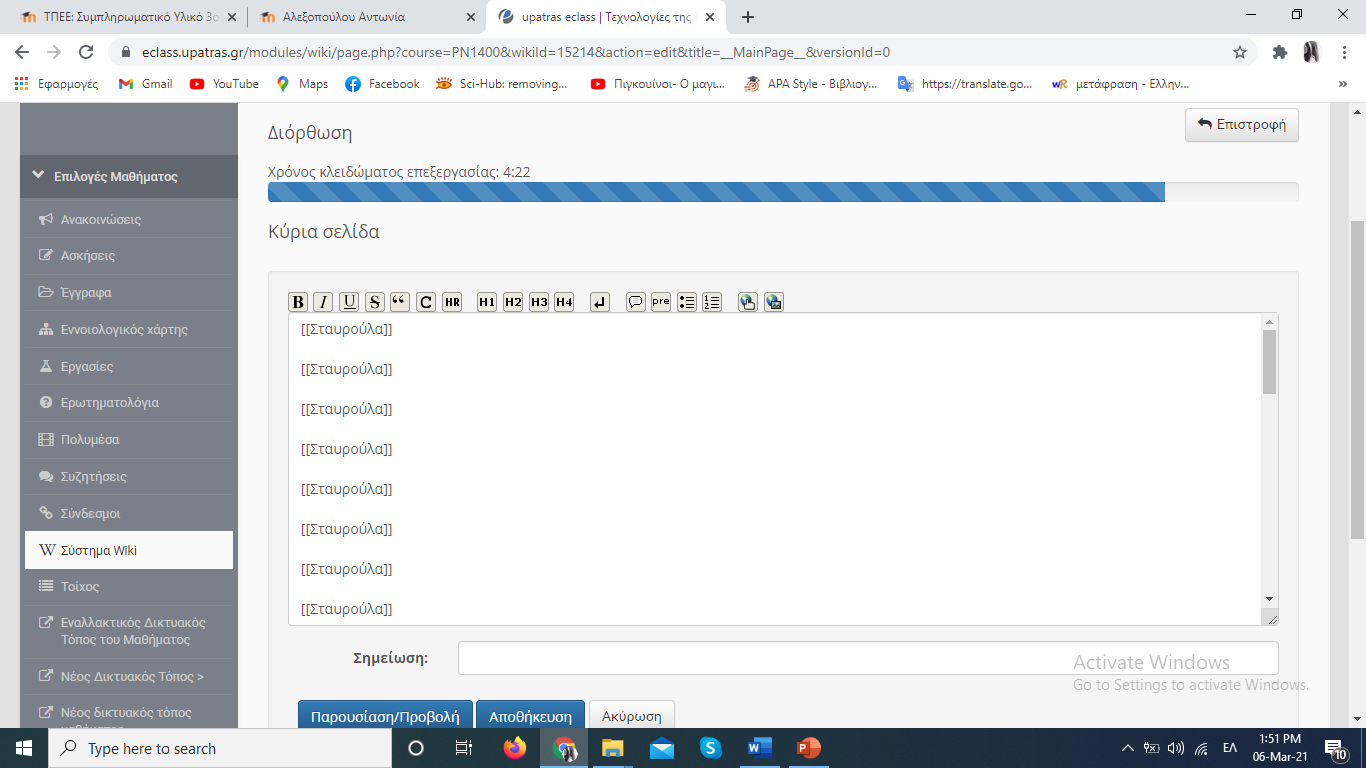 Επεξεργασία υπάρχουσας σελίδαςΑν χρειαστεί να τροποποιηθεί μια υπάρχουσα σελίδα, τότε επιλέγεται η υπάρχουσα σελίδα που θα τροποποιηθεί και στη συνέχεια πατώντας το εικονίδιο «Αλλαγή της σελίδας», ανοίγει το περιβάλλον επεξεργασίας κειμένου στο οποίο επιτρέπεται η αλλαγή του περιεχομένου, όπως φαίνεται στην παρακάτω εικόνα. . Πάντα, για να ισχύει οποιαδήποτε αλλαγή πρέπει να επιλεγεί η εντολή "Αποθήκευση" στο τέλος της εργασίας. Προσοχή, υπάρχει ορισμένος χρόνος επεξεργασίας της σελίδας, ο οποίος είναι τα 5 λεπτά. Συνεπώς, πρέπει κάθε αλλαγή να αποθηκευτεί πριν την λήξη του ορισμένου χρόνου. Έπειτα, μπορεί να συνεχιστεί η επεξεργασίας της σελίδας, από το σημείο που είχε γίνει η τελευταία αποθήκευση. 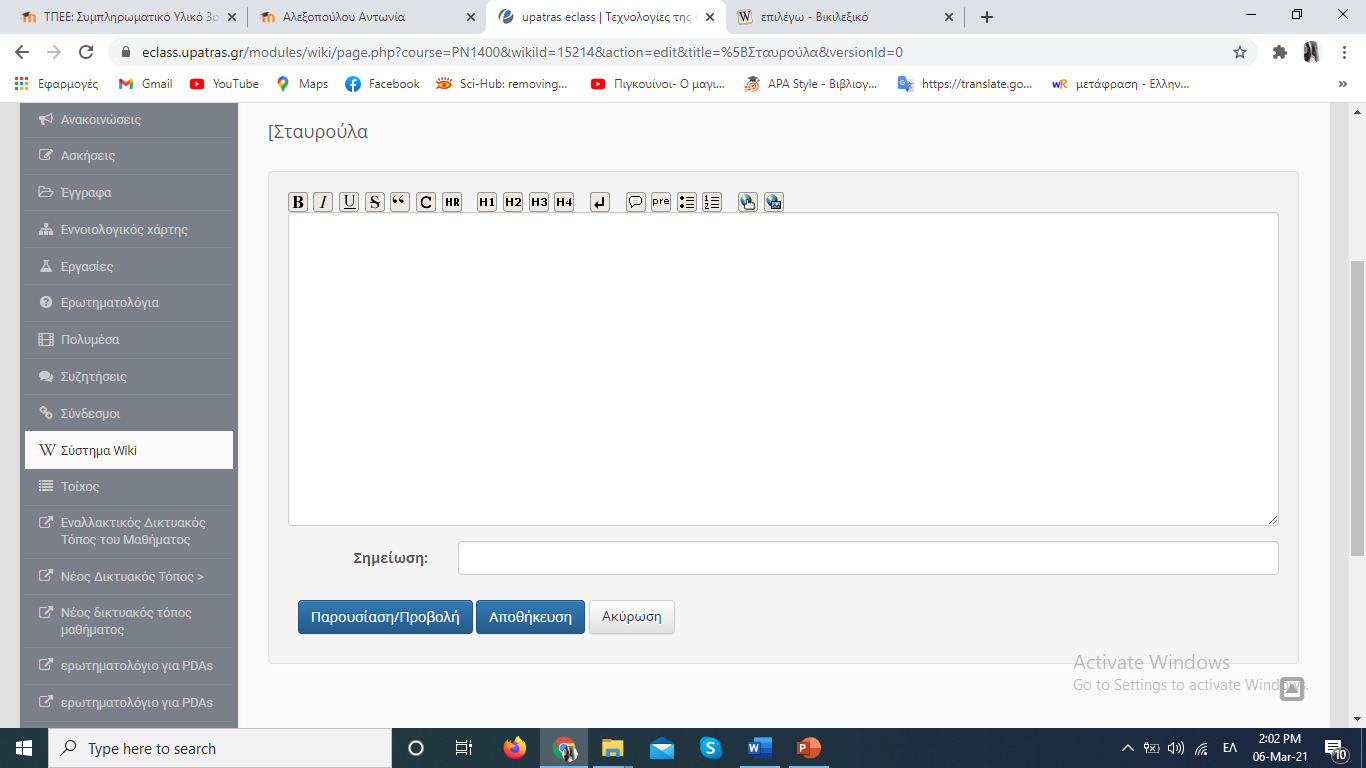 Τι κάνουν τα υπόλοιπα εικονίδια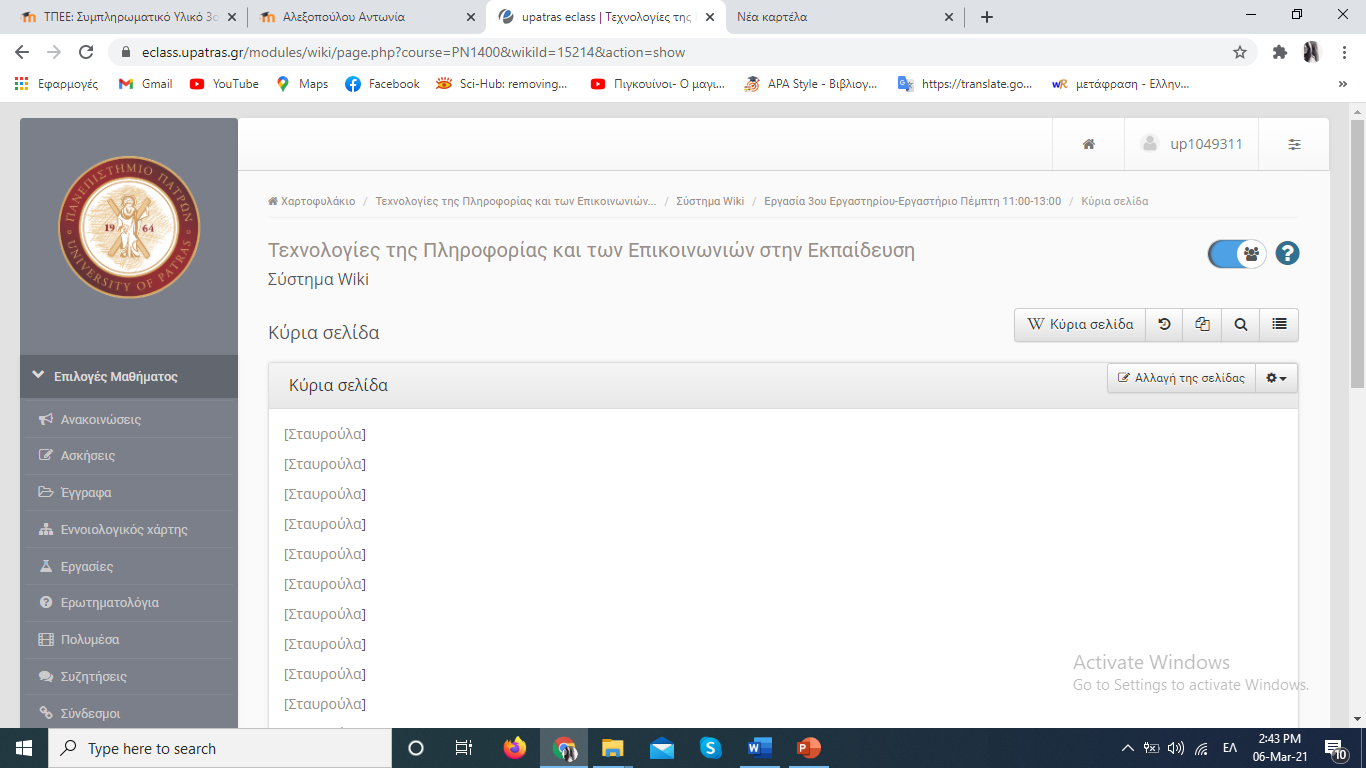 Κύρια σελίδα: Επιστροφή στην κύρια σελίδα του Wiki, που περιλαμβάνει όλες τις υποσέλιδες.Πρόσφατες αλλαγές: Εμφανίζονται όλες οι αλλαγές που έχουν πραγματοποιηθεί τόσο στην κύρια σελίδα όσο και στις υποσέλιδες του Wiki. Όλες  οι σελίδες: Παρουσιάζονται όλες οι κύριες σελίδες που έχουν δημιουργηθεί στο Wiki.Αναζήτηση: Αναζήτηση κειμένου σελίδας Wiki.Λίστα Wiki: Εμφάνιση όλων των Wiki που έχουν δημιουργηθεί. 